Промежуточная аттестация по информатике и ИКТ  9 классПримерный вариант А1.В цветовой модели RGB не присутствует цвет:1) желтый      2) красный     3) синий   4) зеленыйА2.Свойство, состоящее в том, что любой алгоритм должен завершаться за конечное (может быть очень большое) число шагов.1) результативность;2) массовость;3) дискретность;4) конечностьА3.Какой алгоритм называется ветвлением :     1) выполнение операций зависит от условия;                2) операции выполняются друг за другом;     3) одни и те же операции выполняются многократно;      4) присутствие всех возможных операций в одном алгоритме?А4. Как записывается десятичное число 1410 в двоичной системе счисления?1)1101    	2) 1111	           3) 1011	             4) 1110А5. Статья, набранная на компьютере, содержит 24 страниц, на каждой странице 40 строк, в каждой строке 32 символа. Определите размер статьи в кодировке КОИ-8, в которой каждый символ кодируется 8 битами.1) 120 Кбайт        2) 30 Кбайт       3) 1920 байт       4) 240 байтА6. Графика с представлением изображения в виде графических примитивов называется:1)фрактальной   2) растровой   3) векторной   4) прямолинейнойА7. Применение векторной графики по сравнению с растровой:не меняет способы кодирования изображения;увеличивает объем памяти, необходимой для хранения изображения;не влияет на объем памяти, необходимой для хранения изображения, и на трудоемкость редактирования изображения;сокращает объем памяти, необходимой для хранения изображения, и облегчает редактирование последнего.А8. Риэлтор работал с каталогом D:\Квартиры\Цены\Дешевые. Сначала он поднялся на два уровеня вверх, затем спустился на один уровень вниз в каталог Центральный.. Укажите полный путь каталога, в котором оказался пользователь.1) D:\ Квартиры\Центральный2) D:\Центральный3) D:\Цены\Квартиры4) D:\Квартиры\Цены\ПремиумА9.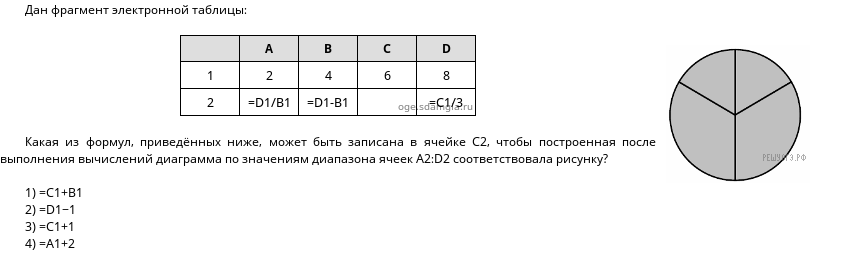 А10. Переведите двоичное число 11101 в десятичную систему счисления.24               2)16                 3) 43          4) 29В1. 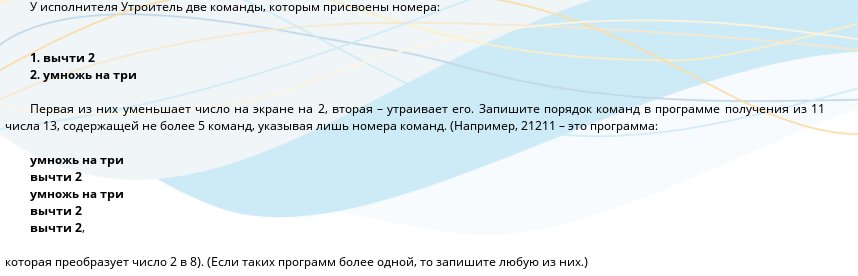 В2. 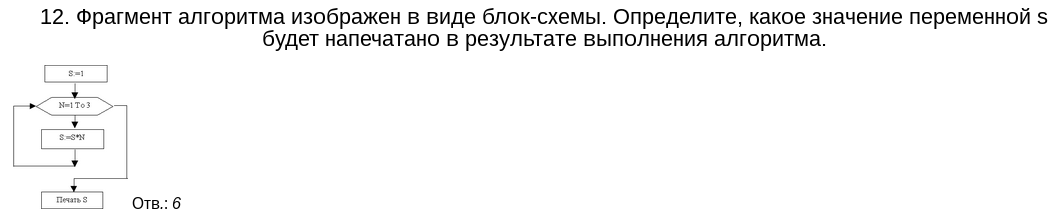 В4. Какой объём памяти компьютера займет звуковой файл формата моно длительностью 10 секунд, при глубине кодирования 8 битов и частоте дискретизации звукового сигнала 36000 изменений в секунду? Ответ записать в мегабайтах, округлив до сотых.Часть А ( задания с выбором ответа) При выполнении заданий этой части отметьте в бланке ответов выбранный вами ответ для каждого задания. Часть В (задания с кратким ответом, с несколькими вариантами ответа, на соответствие). При выполнении заданий этой части напишите ваш ответ в виде последовательности символов в бланке ответов.№ответА11А21А31А44А52А63А74А81А91А104В111121В23В30,67